Town Hall Reception Room 4.00pmThere were four award categories this year:1. Heritage Project Award  – Works under $200,000 for building and landscape works which retain the cultural significance* of a heritage place* 2. Heritage Project Award  – Works over $200,000for building and landscape works which retain the cultural significance* of a heritage place*3. Heritage Promotion AwardFor production of media, exhibitions, programmes, concepts for heritage sites, or conservation and promotion of heritage collection items.And the Heritage Snap! junior photography awards, separated into 3 grade based sections.Judging Panellists for the built Heritage Project and Promotion categories – Dr David Beynon - representative of the UTAS School of Architecture and DesignDr Anne Neale - Community representative Ananda Carins - Representative of the Real Estate Institute of TasmaniaFiona Ranson - City of Launceston Heritage Planner1. Heritage Project Award  – works under $200,000 - 4 entriesCommendations:  (certificate)Jennifer Gill - The Wren's Nest - 12 Batten StreetAnne Maree Nommensen - 79 Frankland StreetRichard & Alison Swan - 22 High Street Winner:  ($1000 + certificate)The winning project in this smaller projects category is:The Cook and Wash House - 40 Frankland Street2. Heritage Project Award  – works over $200,000 - 9 entriesCommendations:  (certificate)Crabtree Federation House - Alex Ashley Jones on behalf of ownerAngela Edwards - Treffos House - 12 Treffos PlaceHelen Fletcher - Dunorlan - 98 Balfour StreetRoger & Laura McBain - Goorak - 16 York StreetLouise Millwood - Two Woods House - 72 Margaret StreetIain Thompson & Marian Hanley - Magnolia Cottage - 15 Lyttleton StreetBenjamin Davis - The Star Theatre - 217B Invermay Road Ben Dhanaraj & Joanne Samuel - Ashton Gate House - 32 High StreetWinner:  ($1000 + certificate)Horizontal Retort Building for Tasmanian Ports Corporation OfficesFormer Gasworks site, 90-110 Cimitiere Street, Launceston3. Heritage Promotion Award  - 2 entriesCommendation:  (certificate)Unify Design - Laser Scan Data for representation of heritage buildings - 121 Cimitiere StreetWinner:  ($1000 + certificate)St Matthias Anglican Church - 175th Anniversary Celebrations HERITAGE SNAP!  awardsHeritage Snap! is about:Raising the profile and understanding of the significance of Launceston's historic cultural heritage.Promoting our heritage environments and attributes in a relevant and contemporary way.Highlighting the depth of Launceston’s built heritage by focussing on specific details and attributes often overlooked.Inspiring our young people to take an interest in and get involved with our built heritage.In line with the National Trust Heritage Festival for 2019 this year's theme for Heritage Snap was 'This Place Matters'.Entrants in each grade based category were encouraged to explore significant heritage buildings and spaces in and around Launceston and photograph the things that make these places special to them.  Judging Panellists for this year's Heritage Snap! were:Councillor Tim Walker - Journalist and Media advisorRay Foley - National Trust of Tasmania Board memberAnanda Carins - REIT Board memberClaudia Taylor - City of Launceston Youth Development OfficerFiona Ranson - City of Launceston Heritage PlannerGrade 3 - 6  (71 entries from 15 entrants) Entrants:Zusong BazaadutIsobel BroadhurstHollie CullenCaitlin GoodacreLeedya KhesangElsie MillerJack MillwoodSienna MullengerWilliam PriceRosie ReedJoseph RussnakCommendations:  ($25 voucher + certificate)Winner:  (Framed print of the winning image + $50 voucher + certificate)Winner:  (Framed print of the winning image + $50 voucher + certificate)Grade 7 - 10  (15 entries from 6 entrants) Entrants:Sananda DayShirin KilincSam MillerCommendations:  ($50 voucher + certificate)Winner:  (Framed print of the winning image + $100 voucher + certificate)Grade 11 - 12 (5 entries from 2 entrants) Winner:  ($250 voucher for Stallards Camera House + certificate)Winner:  ($250 voucher for Stallards Camera House + certificate)Heritage Advisory Committee Members - Councillor Hugh McKenzie - Chair Councillor Tim Walker - deputy ChairRay Foley -  representative and former Chairman of the National TrustDr David Beynon -  representative of the UTAS School of Architecture and DesignSue McClarron - representative of the Launceston Historical SocietyAnanda Carins -  representative of the Real estate Institute of TasmaniaDr Anne Neale -  Community representativeMargot Smart -  Community representativeLez Penzes -  Community representative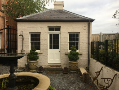 Recipient:   John & Melinda HuttonFor the conservation and of a Georgian outbuilding and transformation into a garden room to the rear of the mysterious 'Watson House'Builder: Gary MillwoodPlumber: Troy Reid/Kleen Green Plumbing General Dog’s Bodies: John and Melinda Hutton 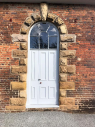 Recipient:   Harrison GroupThis project wins the major project award for the adaptive re-use of an industrial building including the conservation of the existing fabric and comprehensive inclusion of this in the design of an exemplary office building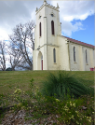 Recipient:    St Matthias Anglican ChurchThis project is awarded the promotion prize for the celebration of the significant history of St Matthias, and the community that was built up around the Tamar Estuary through performance and publication drawing extensive support and involvement from the local community as well as many now far removed from the areaAcknowledgements:  Margaret Hosford & the Parish of Holy Trinity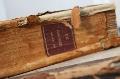 Jeremiah Billing - age 12 - Invermay Primary SchoolFor communicating the strong connections between history and lifeConnectionsThis photo is of an old Examiner which we found at my school, my grandfather works at the Examiner. He is 62’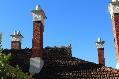 James Corbould - age 10 - Launceston Preparatory SchoolFor his observation of the history and details above the rooflineChimneys of Tyson House‘The Chimneys are from very separate rooms in the building and are a key to the age of the house, and so are the spiky pattern parts on top of the building.'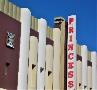 Isobel Miller - age 10 - St Thomas More'sFor sharing her bold image of an iconic Art Deco façade with a personal storyThe Princess'I have been performing at the Launceston Competitions for nearly seven years as a dancer. I get butterflies even walking past this building!'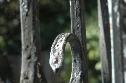 Annie Howard - age 10 - Launceston Preparatory SchoolFor her photograph capturing the fine detail of everyday objects that make a house a home Reminds me of Home'When I moved into the house I live in I loved the gate’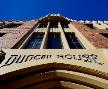 Sanden Cook - age 15 - Riverside High SchoolFor his photograph capturing the drama of the Jazz Maderne forms of Duncan HouseGotham CityThis building could be in Gotham City its distinctive vertical features and dynamic lines suggest speed, motion and perspective, appropriate to its original use as a car showroom.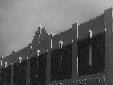 Thomas Page - age 12 - St Patrick’s CollegeFor his representation of the new life being breathed into the historic CH Smith site REBORN: Launceston's C.H. Smith building standing proud'After years of controversy, Launceston's C.H. Smith site has finally been given a new lease of life, linking the city's proud past with an exciting future. The redevelopment of the site proves it is possible to preserve the historic spirit of the city while providing for the needs of a progressive community'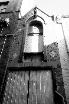 Theo Cook - age 13 - Riverside High SchoolFor his photograph capturing the details of gritty service lanes in the heart of the cityGenders Lane'This hidden piece of history in Genders lane is full of detail with diamond pattern brickwork, pointed wall bracing posts and a Victorian hoist. Not many spaces feel like you are transported back in time as in Genders lane.’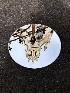 Phoebe Saunders - age 17 - St Patrick’s College For her offering of a new perspective on the gothic forms of ChalmersChalmers Church'The mirrored reflection of Chalmer's Church on St John Street, Launceston.’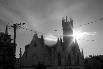 Alexandra Phillips - age 17 - Scotch Oakburn CollegeFor sharing her architectural research and insight into the importance of this, and other significant places, to the city as a whole Chalmers in the Sun'Launceston is fortunate to have many styles different of architecture and Chalmers is an excellent example of the flamboyant gothic revival style. These buildings must be cherished to allow Launceston to maintain this unique standing as having a seamless blend of old and new.’ 